MINUTES                                                                                  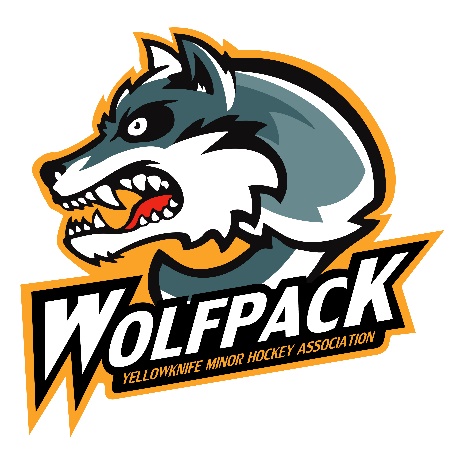 Yellowknife Minor Hockey AGMTuesday May 16th 2017 – 6:30pmWilliam MacDonald CafeteriaCall to Order – 6:32pmApproval of AgendaMoved: Jim GolchertSeconded: Eric Duhamel		CarriedAdoption of Minutes from previous Annual General MeetingMoved: Eric DuhamelSeconded: Scot GillardCommittee ReportsDirector of Special EventsDirector of Ethics and Discipline Director of Female ProgramsDirector of Sponsorship and Fundraising Director of AdministrationDirector of Development TeamsDirector of Skills and TrainingDirector of League ProgramsDirector of FinancePresidentApproval of Financial Statements and fees (Director of Finance) – With the commitment that we will reduce fees as much as possible.Moved: Al BowermanSeconded: Jim Golchert		CarriedAppointment of AuditorsMoved: Jeff RoundSeconded: Shaun Murray		CarriedNew Business - NothingElection of DirectorsPresidentNominated Steve Thompson - AcclaimedDirector of FinanceNominated Kacee MacLean - AcclaimedDirector of League ProgramsNominated Al Bowerman - AcclaimedDirector of Skills and TrainingNominated Stu Impett - AcclaimedDirector of Development TeamsNominated Shawn Talbot - AcclaimedDirector of AdministrationNominated Darlene Hodder - AcclaimedDirector of Sponsorship and FundraisingNominated April Desjarlais - AcclaimedDirector of Females ProgramsNominated Liz West - AcclaimedDirector of Ethics and DisciplineNominated Mike Verhuel - AcclaimedDirector of Special EventsNominated Mike Soloy - AcclaimedRequest for Coaches and Governors Draw for free Registration – Winner Darren WicksAdjournment 8:12pmMoved Eric Duhamel